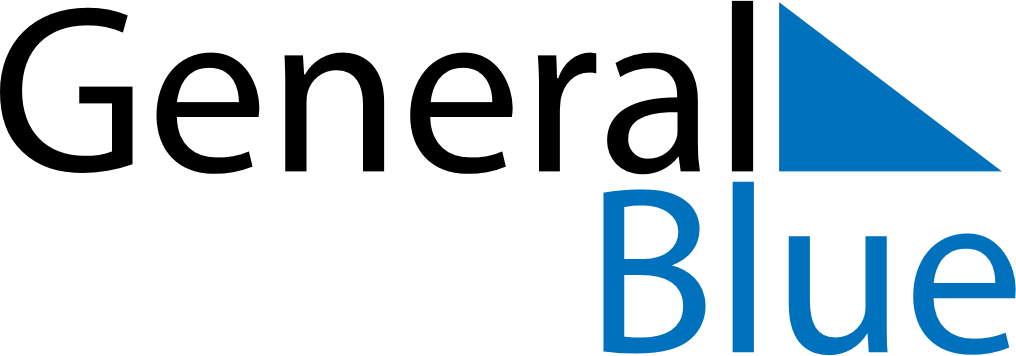 May 2026May 2026May 2026MalawiMalawiSundayMondayTuesdayWednesdayThursdayFridaySaturday12Labour Day345678910111213141516Kamuzu Day171819202122232425262728293031